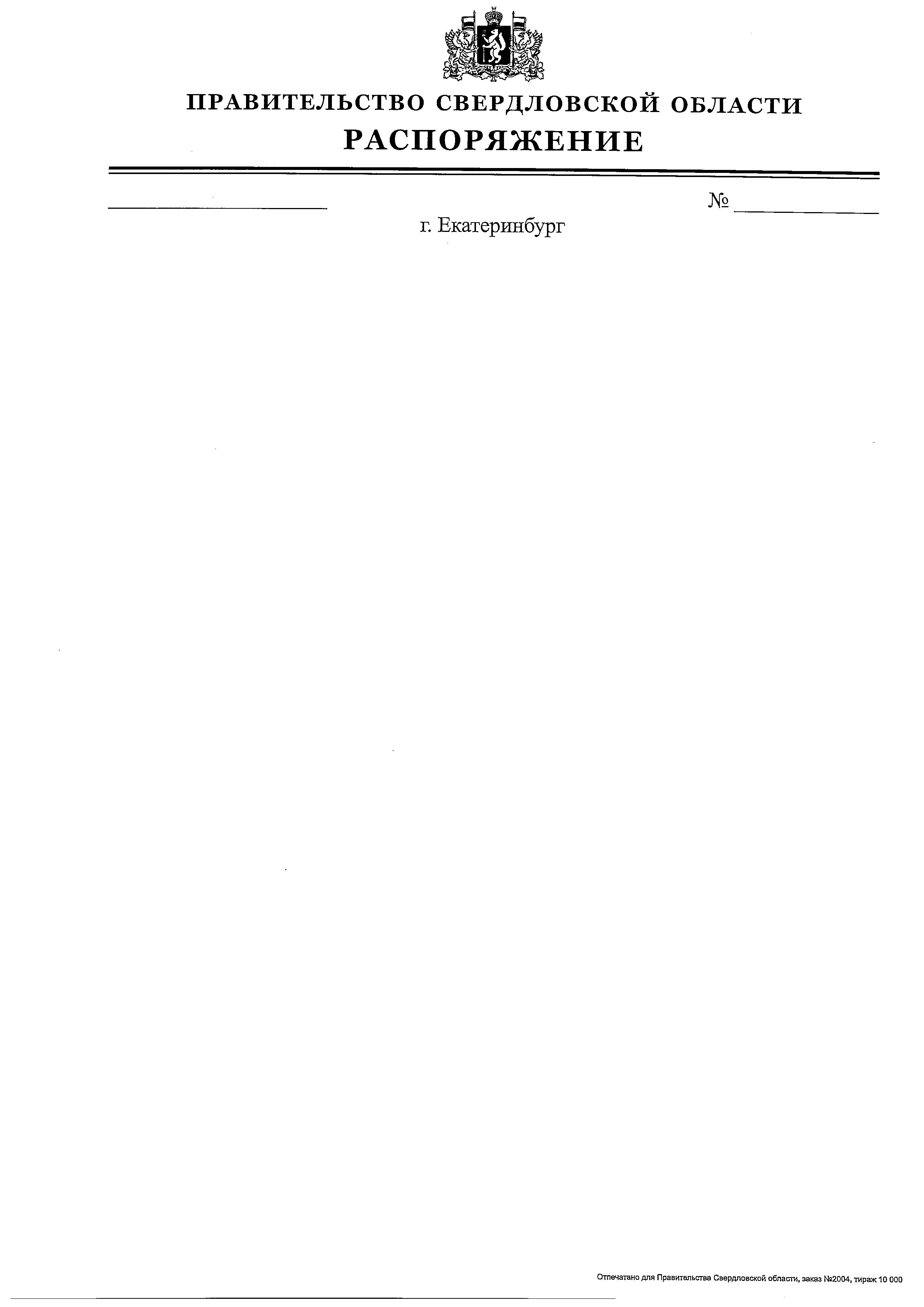 О внесении изменений в распоряжение Правительства Свердловской области от 22.07.2013 № 1021-РП «Об организации перевода государственных и муниципальных услуг в электронный вид»В соответствии со статьёй 101 Областного закона от 10 марта 1999 года № 4-03 «О правовых актах в Свердловской области» и в целях актуализации мероприятий по переводу государственных услуг в электронный вид: 1. Внести в план мероприятий по переводу в электронный вид государственных услуг, оказываемых исполнительными органами государственной власти Свердловской области, утвержденный распоряжением Правительства Свердловской области от 22.07.2013 № 1021-РП «Об организации перевода государственных и муниципальных услуг в электронный вид» с изменениями, внесенными распоряжением Правительства Свердловской области от 12.02.2014 № 118-РП и распоряжением Правительства Свердловской области от 30.07.2014 № 909-РП (далее – распоряжение Правительства Свердловской области от 22.07.2013 № 1021-РП), следующие изменения:1) графу 2 пункта 5 изложить в следующей редакции:«Предоставление информации о порядке организации и осуществления образовательной деятельности по образовательным программам среднего профессионального образования, о правилах приема в профессиональные образовательные организации»;2) пункт 7 признать утратившим силу;3) графу 2 пункта 8 изложить в следующей редакции:«Предоставление информации об организации общедоступного и бесплатного начального общего, основного общего, среднего общего образования, а также дополнительного образования в государственных общеобразовательных учреждениях Свердловской области»;4) пункты 12-1 и 12-3 признать утратившими силу;5) графу 3 пункта 27 изложить в следующей редакции:«Министерство инвестиций и развития Свердловской области»;6) пункт 30 признать утратившим силу;7) графу 2 пункта 31 изложить в следующей редакции:«Предоставление информации, прием документов органами опеки и попечительства от лиц, желающих установить опеку (попечительство) над несовершеннолетними гражданами, и установление опеки и попечительства над указанной категорией граждан»;8) пункт 41-1 признать утратившим силу;9) графу 5 пункта 41-2 изложить в следующей редакции:«обеспечение возможности получения результатов предоставления услуги в электронном виде на Едином портале государственных и муниципальных услуг (функций)»;10) графу 2 пункта 41-4 изложить в следующей редакции:«Назначение пособия члену семьи умершего участника ликвидации последствий катастрофы на Чернобыльской атомной электростанции»;11) графу 2 пункта 41-7 изложить в следующей редакции:«Выдача удостоверения ветерана Великой Отечественной войны лицам, проработавшим в тылу в период с 22 июня 1941 года по 9 мая 1945 года не менее шести месяцев, исключая период работы на временно оккупированных территориях СССР, и лицам, награжденным орденами или медалями СССР за самоотверженный труд в период Великой Отечественной войны, пенсионное обеспечение которых осуществляется территориальными органами Пенсионного фонда Российской Федерации, проживающим на территории Свердловской области»;12) пункт 41-8 изложить в следующей редакции:13) графу 2 пункта 41-9 изложить в следующей редакции:«Постановка инвалида-колясочника на учет для предоставления специальных устройств, приспособлений, технических средств реабилитации в целях создания условий доступности жилых помещений, входных групп в жилых домах»;14) графу 2 пункта 41-10 изложить в следующей редакции:«Выдача справки о среднедушевом доходе семьи для предоставления бесплатного питания (завтрак или обед) обучающимся по очной форме обучения в государственных общеобразовательных организациях Свердловской области, муниципальных общеобразовательных организациях, расположенных на территории Свердловской области, и обособленных структурных подразделениях государственных общеобразовательных организаций Свердловской области по имеющим государственную аккредитацию основным общеобразовательным программам»;15) дополнить пунктом 41-11 следующего содержания:16) пункты 43, 49, 50 признать утратившими силу;17) графу 5 пункта 51 изложить в следующей редакции:«обеспечение возможности получения результатов предоставления услуги в электронном виде на Едином портале государственных и муниципальных услуг (функций)»;18) пункт 52 признать утратившим силу;19) графу 5 пункта 54 изложить в следующей редакции:«обеспечение возможности получения результатов предоставления услуги в электронном виде на Едином портале государственных и муниципальных услуг (функций)»;20) пункт 55 признать утратившим силу;21) графу 5 пункта 56 изложить в следующей редакции:«обеспечение возможности получения результатов предоставления услуги в электронном виде на Едином портале государственных и муниципальных услуг (функций)»;22) пункт 57 признать утратившим силу;23) графу 2 пункта 58 изложить в следующей редакции:«Выдача разрешения на проведение работ по сохранению объектов культурного наследия областного (регионального) значения и выявленных объектов культурного наследия»;24) графу 2 пункта 59 изложить в следующей редакции:«Выдача задания на проведение работ по сохранению объектов культурного наследия областного (регионального) значения»;25) графу 5 пункта 61 изложить в следующей редакции:«обеспечение возможности получения результатов предоставления услуги в электронном виде на Едином портале государственных и муниципальных услуг (функций)»;26) пункт 64 признать утратившим силу;27) дополнить пунктами 64-1 – 64-4 следующего содержания:28) пункт 65 признать утратившим силу;29) графу 5 пункта 66 изложить в следующей редакции:«обеспечение возможности получения результатов предоставления услуги в электронном виде на Едином портале государственных и муниципальных услуг (функций)»;30) пункт 67 признать утратившим силу;31) графу 2 пункта 67-4 изложить в следующей редакции:«Предоставление земельных участков, находящихся в государственной собственности Свердловской области, на которых расположены здания, сооружения, в постоянное (бессрочное) пользование юридическим лицам, а также органам государственной власти и органам местного самоуправления»;32) графу 5 пункта 67-4 изложить в следующей редакции:«обеспечение возможности получения результатов предоставления услуги в электронном виде на Едином портале государственных и муниципальных услуг (функций)»;33) пункты 67-5, 67-6, 67-7, 67-8,67-10, 67-11 признать утратившими силу;34) графу 2 пункта 67-12 изложить в следующей редакции:«Предварительное согласование предоставления земельных участков, государственная собственность на которые не разграничена, на территории муниципального образования «город Екатеринбург»;35) пункт 67-13 признать утратившим силу;36) дополнить пунктами 67-14  67-22 следующего содержания:37) пункт 73-1 признать утратившим силу;38) дополнить пунктами 80-1 – 80-3 следующего содержания:39) графу 2 пункта 81 изложить в следующей редакции:«Выдача разрешения на строительство объектов капитального строительства, расположенных на территориях двух и более муниципальных образований (муниципальных районов, городских округов), в границах особо охраняемой природной территории (за исключением лечебно-оздоровительных местностей и курортов) регионального значения, а также автомобильных дорог регионального и межмуниципального значения»;40) графу 2 пункта 82 изложить в следующей редакции:«Выдача разрешения на ввод в эксплуатацию объектов капитального строительства, расположенных на территориях двух и более муниципальных образований (муниципальных районов, городских округов), в границах особо охраняемой природной территории (за исключением лечебно-оздоровительных местностей и курортов) регионального значения, а также автомобильных дорог регионального и межмуниципального значения»;41) графу 2 пункта 83 изложить в следующей редакции:«Проведение государственной экспертизы проектной документации и/или государственной экспертизы результатов инженерных изысканий»;42) дополнить пунктом 103-1 следующего содержания:43) графу 5 пункта 110 изложить в следующей редакции:«Министерство инвестиций и развития Свердловской области»; 44) графу 5 пункта 111 изложить в следующей редакции:«Министерство инвестиций и развития Свердловской области»; 45) после строки 111 дополнить разделами и строками 112  114 следующего содержания:2. Внести в Примерный перечень муниципальных услуг, предоставляемых органами местного самоуправления муниципальных образований, расположенных на территории Свердловской области, и муниципальными учреждениями и организациями, подлежащих переводу в электронный вид, принятый распоряжением Правительства Свердловской области от 22.07.2013 № 1021-РП, следующие изменения:1) графу 2 пункта 26 изложить в следующей редакции:  «Предоставление земельных участков для индивидуального жилищного строительства»;2) графу 2 пункта 27 изложить в следующей редакции: «Выдача разрешений на установку рекламных конструкций»;3) графу 2 пункта 28 изложить в следующей редакции:«Утверждение схемы расположения земельных участков»;4) графу 2 пункта 29 изложить в следующей редакции:«Предоставление в постоянное (бессрочное) пользование, в безвозмездное пользование, аренду земельных участков из состава земель, государственная собственность на которые не разграничена, из земель, находящихся в собственности муниципального образования»;5) графу 2 пункта 30 изложить в следующей редакции:«Предоставление в собственность, постоянное (бессрочное) пользование, в безвозмездное пользование, аренду земельных участков из состава земель, государственная собственность на которые не разграничена, из земель, находящихся в собственности муниципального образования, занятых зданиями, строениями, сооружениями, принадлежащими юридическим лицам и гражданам»;6) графу 2 пункта 33 изложить в следующей редакции:«Предоставление однократно бесплатно в собственность граждан земельных участков, находящихся в муниципальной собственности, и земельных участков, государственная собственность на которые не разграничена, для индивидуального жилищного строительства»;7) графу 2 пункта 35 изложить в следующей редакции:«Предоставление земельных участков из земель сельскохозяйственного назначения, находящихся в муниципальной собственности, для осуществления крестьянским (фермерским) хозяйством его деятельности»;8) графу 2 пункта 38 изложить в следующей редакции:«Подготовка заключений о возможности формирования земельных участков для индивидуального жилищного строительства, схем расположения земельных участков и заключений о согласовании использования земельных участков для индивидуального жилищного строительства»;9) графу 2 пункта 39 изложить в следующей редакции:«Предоставление земельных участков для ведения садоводства в порядке приватизации»;10) графу 2 пункта 40 изложить в следующей редакции:«Предоставление земельных участков для строительства на территории муниципального образования»;11) пункт 41 признать утратившим силу;12) графу 2 пункта 42 изложить в следующей редакции:«Предоставление земельных участков на территории муниципального образования для ведения личного подсобного хозяйства (приусадебный участок)»;13) графу 2 пункта 43 изложить в следующей редакции:«Предоставление земельных участков под существующими объектами недвижимого имущества для ведения садоводства в собственность за плату».3. Пункт 6 изложить в следующей редакции:«6.	Контроль за исполнением настоящего распоряжения возложить на Заместителя Председателя Правительства Свердловской области – Министра финансов Свердловской области Г.М. Кулаченко.».4. Контроль за исполнением настоящего распоряжения возложить 
на Заместителя Председателя Правительства Свердловской области – Министра финансов Свердловской области Г.М. Кулаченко.41-8.Дача предварительного согласия на обмен жилыми помещениями, предоставленными по договорам социального найма, в которых проживают несовершеннолетние, недееспособные или ограниченно дееспособные граждане, являющиеся членами семей нанимателей данных жилых помещенийМинистерство социальной политики Свердловской областиперевод услуги в электрон-ный видобеспечение возможности получения результатов предоставления услуги в электронном виде на Едином портале государственных и муниципальных услуг (функций)41-11.Предоставление информации, прием документов от граждан, выразивших желание стать опекунами, попечителями совершеннолетних недееспособных или не полностью дееспособных граждан, а также помощниками совершеннолетних дееспособных граждан, которые по состоянию здоровья не могут самостоятельно осуществлять и защищать свои права и исполнять свои обязанности, и установление опеки, попечительства, патронажа над указанной категорией гражданМинистерство социальной политики Свердловской областиперевод услуги в электрон-ный видобеспечение возможности получения результатов предоставления услуги в электронном виде на Едином портале государственных и муниципальных услуг (функций)64-1.Предоставление земельных участков, находящихся в государственной собственности Свердловской области, на которых располагаются здания, сооружения, в собственность гражданам и юридическим лицамМинистерство по управлению государствен-ным имуществом Свердловской областиперевод услуги в электрон-ный видобеспечение возможности для заявителей осуществлять с использованием Единого портала государственных и муниципальных услуг (функций) мониторинг хода предоставления услуги64-2.Предоставление земельных участков, находящихся в государственной собственности Свердловской области, на которых располагаются здания, сооружения, в аренду гражданам и юридическим лицамМинистерство по управлению государствен-ным имуществом Свердловской областиперевод услуги в электрон-ный видобеспечение возможности для заявителей осуществлять с использованием Единого портала государственных и муниципальных услуг (функций) мониторинг хода предоставления услуги64-3.Предоставление земельных участков, находящихся в государственной собственности Свердловской области, в безвозмездное пользованиеМинистерство по управлению государствен-ным имуществом Свердловской областиперевод услуги в электрон-ный видобеспечение возможности для заявителей осуществлять с использованием Единого портала государственных и муниципальных услуг (функций) мониторинг хода предоставления услуги64-4.Предоставление земельных участков, государственная собственность на которые не разграничена, на территории муниципального образования «город Екатеринбург», на которых расположены здания, сооружения, в постоянное (бессрочное) пользование юридическим лицам, а также органам государственной власти и органам местного самоуправленияМинистерство по управлению государствен-ным имуществом Свердловской областиперевод услуги в электрон-ный видобеспечение возможности получения результатов предоставления услуги в электронном виде на Едином портале государственных и муниципальных услуг (функций)67-14.Предоставление земельных участков, находящихся в государственной собственности Свердловской области, для индивидуального жилищного строительства, ведения личного подсобного хозяйства в границах населенного пункта, садоводства, дачного хозяйства, для осуществления крестьянским (фермерским) хозяйством его деятельностиМинистерство по управлению государствен-ным имуществом Свердловской областиперевод услуги в электрон-ный видобеспечение возможности для заявителей осуществлять с использованием Единого портала государственных и муниципальных услуг (функций) мониторинг хода предоставления услуги67-15.Предоставление в собственность, аренду земельных участков, государственная собственность на которые не разграничена, на территории муниципального образования «город Екатеринбург», гражданам для индивидуального жилищного строительства, ведения личного подсобного хозяйства в границах населенного пункта, садоводства, дачного хозяйства, гражданам и крестьянским (фермерским) хозяйствам для осуществления крестьянским (фермерским) хозяйством его деятельностиМинистерство по управлению государствен-ным имуществом Свердловской областиперевод услуги в электрон-ный видобеспечение возможности для заявителей осуществлять с использованием Единого портала государственных и муниципальных услуг (функций) мониторинг хода предоставления услуги67-16.Выдача задания и разрешения на проведение работ по сохранению объекта культурного наследия (памятников истории и культуры) народов Российской Федерации федерального значенияМинистерство по управлению государствен-ным имуществом Свердловской областиперевод услуги в электрон-ный видобеспечение возможности для заявителей осуществлять с использованием Единого портала государственных и муниципальных услуг (функций) мониторинг хода предоставления услуги67-17.Предоставление земельных участков, государственная собственность на которые не разграничена, на территории муниципального образования «город Екатеринбург», на которых располагаются здания, сооружения, в аренду гражданам и юридическим лицамМинистерство по управлению государствен-ным имуществом Свердловской областиперевод услуги в электрон-ный видобеспечение возможности для заявителей осуществлять с использованием Единого портала государственных и муниципальных услуг (функций) мониторинг хода предоставления услуги67-18.Предоставление земельных участков, государственная собственность на которые не разграничена, на территории муниципального образования «город Екатеринбург», на которых располагаются здания, сооружения, в собственность гражданам и юридическим лицамМинистерство по управлению государствен-ным имуществом Свердловской областиперевод услуги в электрон-ный видобеспечение возможности для заявителей осуществлять с использованием Единого портала государственных и муниципальных услуг (функций) мониторинг хода предоставления услуги67-19.Заключение договора на размещение нестационарных торговых объектов, установку и эксплуатацию рекламных конструкций на земельных участках, государственная собственность на которые не разграничена, на территории муниципального образования «город Екатеринбург»Министерство по управлению государствен-ным имуществом Свердловской областиперевод услуги в электрон-ный видобеспечение возможности для заявителей осуществлять с использованием Единого портала государственных и муниципальных услуг (функций) мониторинг хода предоставления услуги67-20.Заключение договора на размещение нестационарных торговых объектов, установку и эксплуатацию рекламных конструкций на земельных участках, находящихся в государственной собственности Свердловской областиМинистерство по управлению государствен-ным имуществом Свердловской областиперевод услуги в электрон-ный видобеспечение возможности для заявителей осуществлять с использованием Единого портала государственных и муниципальных услуг (функций) мониторинг хода предоставления услуги67-21.Предоставление земельных участков, государственная собственность на которые не разграничена, на территории муниципального образования «город Екатеринбург», под строительство по результатам торговМинистерство по управлению государствен-ным имуществом Свердловской областиперевод услуги в электрон-ный видобеспечение возможности для заявителей осуществлять с использованием Единого портала государственных и муниципальных услуг (функций) мониторинг хода предоставления услуги67-22.Предоставление земельных участков, государственная собственность на которые не разграничена, на территории муниципального образования «город Екатеринбург», в безвозмездное пользованиеМинистерство по управлению государствен-ным имуществом Свердловской областиперевод услуги в электрон-ный видобеспечение возможности для заявителей осуществлять с использованием Единого портала государственных и муниципальных услуг (функций) мониторинг хода предоставления услуги80-1.Установление фактов открытия месторождений общераспространенных полезных ископаемых на территории Свердловской областиМинистерство природных ресурсов и экологии Свердловской областиперевод услуги в электрон-ный видобеспечение возможности получения результатов предоставления услуги в электронном виде на Едином портале государственных и муниципальных услуг (функций)80-2.Принятие решений о досрочном прекращении, приостановлении и ограничении права пользования участками недр местного значения на территории Свердловской областиМинистерство природных ресурсов и экологии Свердловской областиперевод услуги в электрон-ный видобеспечение возможности получения результатов предоставления услуги в электронном виде на Едином портале государственных и муниципальных услуг (функций)80-3.Утверждение проектов округов и зон санитарной охраны водных объектов, используемых для питьевого, хозяйственно-бытового водоснабжения и в лечебных целяхМинистерство природных ресурсов и экологии Свердловской областиперевод услуги в электрон-ный видобеспечение возможности получения результатов предоставления услуги в электронном виде на Едином портале государственных и муниципальных услуг (функций)80-4.Выдача (приостановление, аннулирование, возобновление действия, переоформление, оформление дубликата) разрешений на выбросы вредных (загрязняющих) веществ в атмосферный воздух для стационарных источников, находящихся на объектах, не подлежащих федеральному экологическому надзоруМинистерство природных ресурсов и экологии Свердловской областиперевод услуги в электрон-ный видна Едином портале государственных и муниципальных услуг (функций) размещены формы заявлений и иных документов, необходимых для получения соответствующих услуг, и обеспечение доступа к ним для копирования и заполнения в электронном виде80-5.Организация и проведение государственной экологической экспертизы объектов регионального уровняМинистерство природных ресурсов и экологии Свердловской областиперевод услуги в электрон-ный видна Едином портале государственных и муниципальных услуг (функций) размещены формы заявлений и иных документов, необходимых для получения соответствующих услуг, и обеспечение доступа к ним для копирования и заполнения в электронном виде80-6.Проведение государственной экспертизы запасов общераспространенных полезных ископаемых, геологической, экономической и экологической информации о предоставляемых в пользование участках недр местного значенияМинистерство природных ресурсов и экологии Свердловской областиперевод услуги в электрон-ный видна Едином портале государственных и муниципальных услуг (функций) размещены формы заявлений и иных документов, необходимых для получения соответствующих услуг, и обеспечение доступа к ним для копирования и заполнения в электронном виде103-1.Прием лесной декларацииДепартамент лесного хозяйства Свердловской областиперевод услуги в электрон-ный видобеспечение возможности для заявителей осуществлять с использованием Единого портала государственных и муниципальных услуг (функций) мониторинг хода предоставления услугиУслуги в сфере промышленности и наукиУслуги в сфере промышленности и наукиУслуги в сфере промышленности и наукиУслуги в сфере промышленности и наукиУслуги в сфере промышленности и науки112.Лицензирование заготовки, хранения, переработки и реализации лома черных металлов, цветных металлов на территории Свердловской области Министерство промышленности и науки Свердловской областиперевод услуги в электрон-ный видобеспечение возможности заявителю получать результат оказания услуги в электронном виде на Едином портале государственных и муниципальных услуг (функций)Услуги в сфере жилищно-коммунального хозяйстваУслуги в сфере жилищно-коммунального хозяйстваУслуги в сфере жилищно-коммунального хозяйстваУслуги в сфере жилищно-коммунального хозяйстваУслуги в сфере жилищно-коммунального хозяйства113.Лицензирование предпринимательской деятельности по управлению многоквартирными домамиУправление государствен-ной жилищной инспекции Свердловской областиперевод услуги в электрон-ный видна Едином портале государственных и муниципальных услуг (функций) размещены формы заявлений и иных документов, необходимых для получения соответствующих услуг, и обеспечение доступа к ним для копирования и заполнения в электронном виде114.Выдача квалификационного аттестатаУправление государствен-ной жилищной инспекции Свердловской областиперевод услуги в электрон-ный видна Едином портале государственных и муниципальных услуг (функций) размещены формы заявлений и иных документов, необходимых для получения соответствующих услуг, и обеспечение доступа к ним для копирования и заполнения в электронном видеПредседатель ПравительстваСвердловской областиД.В. Паслер